APPENDIX L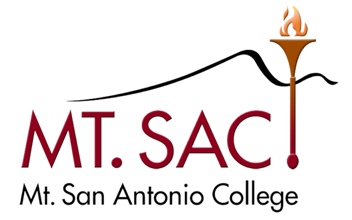 Work Schedule Designation ChangeRef: Article 10 Hours of Work and Related MattersUse this form to either designate the work schedule of a newly hired unit member, communicate the change of a unit member’s work schedule to Human Resources, or satisfy the notification requirements of the work schedule change provisions outlined in Article 10 of the CSEA 262 bargaining agreement. Please read the information printed on the following pages which contain instructions on how to complete this form and how to comply with the notification requirements of Article 10.Unit Member’s Name (Last, First):      	Banner ID:       Department:      	Classification:      Immediate Manager:      	Title:      FTE %:     	Hours Per Week:      	Monthly Accrual:      This is a(n):  Initial Schedule	 Change of Schedule	 Alternative ScheduleEffective Date (M/d/yyyy):      This is a Temporary Change:	Start Date (M/d/yyyy):       	End Date:      Requested by:	 Manager	 Employee			HR USE ONLYUnit Member’s Signature	Date(Type in your name to acknowledge the information you are providing is true and accurate to the best of your knowledge)Immediate Manager’s Signature	Date(Type in your name to acknowledge the information you are providing is true and accurate to the best of your knowledge)Immediate Manager: Retain copies for yourself and unit member.  Send original to Human Resources, Building 4, Room 1460. ALL PERMANENT CHANGES TO A UNIT MEMBER’S SCHEDULE REQUIRE AT LEAST (30) DAYS WRITTEN NOTICEHUMAN RESOURCES USE ONLY: Original for Employee File Copy for Payroll Department Copy for CSEA 262 Chapter President (permanent changes only)Begin TimeEnd TimeMeal Period
(in minutes)Hrs/DayMTWThFSSuHrs/WkSHF %